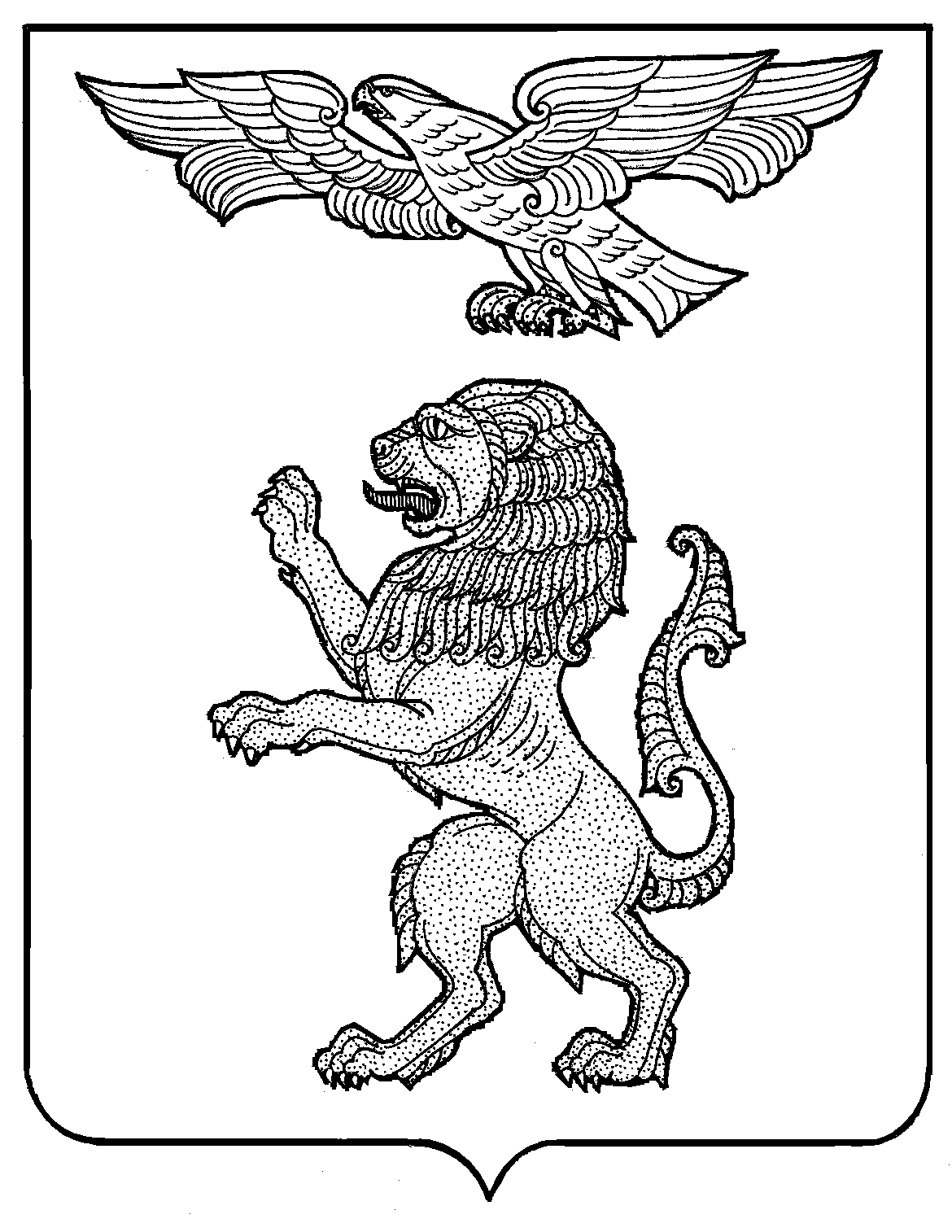 МУП «Аварийная служба г. Белгорода»Договор управления многоквартирным домом, расположенным по адресу: Белгородская область, г. Белгород, ул.__________, д. _____Договор управления многоквартирным домом, расположенным по адресу: Белгородская область, г. Белгород, ул. ____________, д. ______г. Белгород                                                                                                                                                   «___ » ________ 2021 года	МУП «Аварийная служба г. Белгорода» (ИНН 3123070902, ОГРН 1023101689731), в лице директора Кудлаева Виталия Анатольевича, действующего на основании Устава, именуемое в дальнейшем «Управляющая организация» с одной стороны, и __________________________________________________________________________________________________,    (фамилия, имя, отчество гражданина, наименование юридического лица)являющийся собственником квартиры № _________ (нежилого помещения/комнаты в коммунальной квартире), общей площадью ________ кв.м, жилой площадью ________ кв.м., доли в праве__________ (далее – Собственник), многоквартирного дома, расположенного по адресу: Белгородская область, г. Белгород, ул. __________д.____ (далее – МКД), на основании ________________________________________________________________________________________________           (документ, устанавливающий право собственности на жилое / нежилое помещение)№___________________________________________________________ от «_______» ____________________ г, выданного _________________________________________________________________________________________________________                                           (наименование органа, выдавшего, заверившего или зарегистрировавшего документы)или представитель Собственника в лице _________________________________________________________________________________________________,                                                                                                    (должность, фамилия, имя, отчество представителя)действующего в соответствии с полномочиями, основанными на ____________________________________________ _____________________________________________________,(наименование федерального закона, акта уполномоченного на то государственного органа либо доверенности, оформленной в соответствии с требованиями п. 5 и 6 ст. 185, ст. 186 ГК РФ или удостоверенной нотариально)(далее - Стороны), руководствуясь ст. 162 Жилищного кодекса РФ, заключили настоящий Договор управления многоквартирным домом (далее - Договор) о нижеследующем.1. ОБЩИЕ ПОЛОЖЕНИЯ1.1. Настоящий Договор заключен по инициативе собственников жилых и нежилых помещений в многоквартирном доме на условиях решения общего собрания собственников помещений в многоквартирном доме (Протокол № ______ от  «_______» ___________________ 2021 г.), согласованных с Управляющей организацией.1.2. Условия настоящего Договора являются одинаковыми для собственников всех помещений в многоквартирном доме.1.3. При смене Собственника на него распространяются условия настоящего Договора.1.4. Общая характеристика и состав общего имущества многоквартирного дома, в отношении которого осуществляется управление по настоящему Договору, указан в Приложении № 2 к настоящему Договору.1.5. Перечень работ и услуг по содержанию и ремонту общего имущества определен с учетом состава, конструктивных особенностей, степени физического износа и технического состояния общего имущества и указан в Приложении № 1 к настоящему Договору. Изменение данного перечня возможно решением общего собрания собственников помещений в многоквартирном доме. 1.6. При выполнении условий настоящего Договора Стороны руководствуются Конституцией РФ, Гражданским кодексом РФ, Жилищным кодексом РФ, Правилами содержания общего имущества в многоквартирном доме и Правилами изменения размера платы за содержание и ремонт жилого помещения в случае оказания услуг и выполнения работ по управлению, содержанию и ремонту общего имущества в многоквартирном доме ненадлежащего качества и (или) с перерывами, превышающими установленную продолжительность, утвержденными постановлением Правительства РФ от 13.08.2006 г. № 491, Правилами предоставления коммунальных услуг собственникам и пользователям помещений в многоквартирных домах и жилых домов, утвержденными постановлением Правительства РФ от 06.05.2011 г. № 354, Правилами осуществления деятельности по управлению многоквартирными домами, утвержденными постановлением Правительства РФ от 15.05.2013 г. № 416, Правилами и нормами технической эксплуатации жилищного фонда, утвержденными постановлением Госстроя РФ  от 27.09.2003 г. № 170, иными положениями гражданского и жилищного законодательства РФ. 2. ПРЕДМЕТ ДОГОВОРА2.1. Управляющая организация по заданию Собственника в течение согласованного настоящим Договором срока, и в полном соответствии с требованиями нормативно-правовых актов Российской Федерации и Белгородской области, в том числе указанных в п. 1.6. настоящего Договора, за плату обязуется оказывать услуги и выполнять работы по надлежащему содержанию и ремонту общего имущества в МКД (Приложение №1), а также осуществлять иную направленную на достижение целей управления МКД деятельность, а именно:2.1.1. Выбор обслуживающих, ресурсоснабжающих (кроме газоснабжающих) и прочих организаций, а также заключение с ними договоров от собственного имени, и за счет Собственников, либо от имени и за счет Собственников.2.1.2. Представление интересов потребителей в органах государственной власти и местного самоуправления, контрольных, надзорных и иных органах, в судах, арбитражных судах, перед ресурсоснабжающими, обслуживающими и прочими организациями по вопросам, связанным с выполнением предмета настоящего Договора.2.1.3. Выполнение работ и оказание услуг по содержанию и текущему ремонту, а в случае принятия Собственниками соответствующего решения – выполнение работ по капитальному ремонту, самостоятельно в полном объеме или частично, или путем заключения от собственного имени, и за счет Собственников, либо от имени и за счет Собственников договоров с обслуживающими организациями на отдельные виды услуг и работ по содержанию, текущему и капитальному ремонту.2.1.4. Контроль и требование исполнения договорных обязательств обслуживающими, ресурсоснабжающими и прочими организациями, в том числе объема, качества и сроков предоставления жилищных, коммунальных и прочих услуг и ресурсов.- Коммунальные услуги предоставляются Собственнику в соответствии с Правилами предоставления коммунальных услуг собственникам и пользователям помещений в многоквартирных домах и жилых домов, утвержденными постановлением Правительства РФ от 06.05.2011 г. № 354.2.1.5. Приемка работ и услуг, выполненных и оказанных по заключенным договорам. 2.1.6. Установление и фиксирование факта неисполнения или ненадлежащего исполнения договорных обязательств, участие в составлении соответствующих актов. 2.1.7. Установление фактов причинения вреда имуществу Собственников. 2.1.8. Подготовка предложений Собственникам по проведению дополнительных работ по содержанию и текущему ремонту, и расчет расходов на их проведение. 2.1.9. Проверка технического состояния общего имущества.  2.1.10. Подготовка экономических расчетов по планируемым работам и/или услугам, касающимся содержания, текущего ремонта, модернизации, приращения и реконструкции общего имущества. 2.1.11. Расчет размеров платежей, сборов и взносов для каждого Собственника. 2.1.12. Принятие и хранение проектной, технической, а также исполнительной и иной документации на многоквартирный дом, внесение изменений и дополнений в указанную документацию в порядке, установленном законодательством РФ. 2.1.13. Хранение копий правоустанавливающих документов на помещения, а также документов, являющихся основанием для проживания граждан в помещении. 2.1.14. Приём и рассмотрение обращений, жалоб Собственников на действия (бездействие) обслуживающих, ресурсоснабжающих, и прочих организаций. 2.1.15. Выдача Собственникам справок и иных документов в пределах своих полномочий. 2.1.16. Ведение бухгалтерской, статистической и иной документации.2.1.17. Выполнение модернизации, приращения, реконструкции общего имущества. 2.1.18. Реализация мероприятий по ресурсосбережению. 2.1.19. Распоряжение общим имуществом (сдача в аренду, размещение оборудования, предоставление в пользование, проведение работ и т.д.), в соответствии с решением общего собрания собственников, с последующим использованием денежных средств от хозяйственного оборота общего имущества на содержание, текущий и капитальный ремонт, а также на иные цели, устанавливаемые собственниками. 2.1.20. Совершение других юридически значимых и иных действий, направленных на управление многоквартирным домом.  2.1.21. Выполнение иных функций в соответствии с решениями Собственников. 2.1.22. Оказание прочих услуг Собственникам.2.2. Содержание и текущий ремонт общего имущества осуществляется Управляющей организацией в соответствии с перечнем работ по содержанию и ремонту внутридомового инженерного оборудования, согласно Приложению №1 к настоящему договору, являющемуся неотъемлемой частью договора. Работы и услуги, не включенные в перечни работ, предусмотренные Приложением №1 настоящего договора, оплачиваются Собственником дополнительно и оказываются Управляющей организацией на основании отдельных договоров.По соглашению сторон за дополнительную плату, Управляющей организацией могут быть оказаны дополнительные, заранее не предусмотренные настоящим договором услуги и работы по содержанию и ремонту имущества, принадлежащего Собственнику (жилого помещения). 2.3. В состав общего имущества многоквартирного дома входят помещения в данном доме, не являющиеся частями квартир, и предназначенные для обслуживания более одного помещения в данном доме. В том числе, межквартирные лестничные площадки, лестницы, технические этажи, чердаки, подвалы, в которых имеются (либо отсутствуют) инженерные коммуникации обслуживающие более одного помещения (квартиры) в данном доме оборудование (технические подвалы), а также крыши, ограждающие  несущие и ненесущие конструкции данного дома, механическое, электрическое, санитарно-техническое и иное оборудование, находящееся в данном доме за пределами или внутри помещений и обслуживающие более одного помещения, земельный участок на котором расположен многоквартирный дом (согласно кадастровому паспорту земельного участка). Состав и состояние общего имущества в МКД, в отношении которого осуществляется управление, в настоящем Договоре определяется статьей 36 главы 6 Жилищного кодекса РФ, техническим паспортом на жилой дом, и актом технического состояния в пределах границ эксплуатационной ответственности (Приложение №2).- Почтовые ящики, балконные ограждения, придомовая территория (за пределами границ кадастрового паспорта), детское игровое оборудование (малые формы), скамейки, урны для мусора, не входят в состав общего имущества многоквартирного дома.  2.3.1. Услуги и работы, не предусмотренные Приложением №1 настоящего Договора управления, выполняются на основании решения внеочередного общего собрания собственников помещений в многоквартирном доме, с обеспечением финансирования собственниками услуг и работ в 100 % размере. Сметная стоимость дополнительных услуг и работ в обязательном порядке согласовывается с управляющей организацией.  3. ОБЯЗАННОСТИ СТОРОН3.1. Управляющая организация обязана: 	3.1.1. Исполнять обязательства в пределах предоставленных полномочий, предусмотренных п. 2.1.1 – 2.1.22 настоящего Договора. 3.1.2. В случае привлечения третьих лиц для начисления, сбора, расщепления и перерасчета платежей Собственников за содержание, текущий ремонт, и прочие услуги, контролировать исполнение ими договорных обязательств. 3.1.3. Предоставлять годовой отчет об исполнении предмета настоящего Договора в течение первого квартала года, следующего за отчетным, в электронном виде на официальном сайте ООО «Аварийная служба г. Белгорода».3.1.4. Обеспечить круглосуточное аварийно-диспетчерское обслуживание МКД, уведомить Собственника о номерах телефонов аварийных и диспетчерских служб в Едином платежном документе.3.1.5. Информировать Собственника об изменении размера платы за содержание и ремонт в МКД, не позднее чем за 30 рабочих дней до такого изменения путем размещения соответствующей информации в едином платежном документе, на стендах в офисе Управляющей организации, а также на информационных стендах, расположенных в МКД.3.1.6. Обеспечить доставку Собственнику платежных документов не позднее 10-го числа текущего месяца. По требованию Собственника выставлять платежные документы на предоплату за содержание и ремонт общего имущества пропорционально доле занимаемого помещения с последующей корректировкой платежа при необходимости.3.1.7. Не менее чем за 3 дня до начала проведения работ внутри помещения Собственника согласовать с ним время доступа в помещение, или направить ему письменное уведомление о проведении работ внутри помещения.3.1.8. Организовать и вести прием Собственников по вопросам, указанным в разделе 2 настоящего Договора, в следующем порядке:- в случае поступления обращений, связанных с неисполнением или ненадлежащим исполнением условий настоящего Договора, Управляющая организация в течение 3-х рабочих дней обязана рассмотреть электронное обращение и проинформировать Собственника о результатах рассмотрения обращения, в течение 10 рабочих дней обязана рассмотреть письменное обращение и проинформировать Собственника о результатах рассмотрения обращения. При отказе в удовлетворении требований, указанных в обращении, Управляющая организация обязана указать причины отказа;- в случае поступления обращений, содержащих предложения либо разъяснения по вопросам, не относящимся к ее компетенции, Управляющая организация в течение 20-ти календарных дней обязана рассмотреть обращение и проинформировать Собственника о результатах рассмотрения обращения; - в случае поступления заявления о перерасчете размера платы за содержание и ремонт общего имущества МКД в течение 10 рабочих дней рабочих дней рассмотреть его с обязательным направлением уведомления о результатах удовлетворения заявления, либо с указанием причин отказа в его удовлетворении;Размещать на информационных стендах (досках), в офисе Управляющей организации информацию о месте и графике приема по вопросам управления МКД, а также доводить эту информацию до Собственника иными способами.3.1.9. Определить и организовать в месте, не являющимся общим имуществом собственников МКД пункт первичного сбора, и размещения отработанных ртутьсодержащих ламп у потребителей ртутьсодержащих ламп, являющихся собственниками, нанимателями, пользователями помещений в МКД, по согласованию с соответствующей специализированной организацией имеющий лицензию на осуществление деятельности по обезвреживанию и размещению отходов I - IV класса опасности.3.2. Управляющая организация вправе:3.2.1. Выполнять работы и услуги по содержанию и текущему ремонту самостоятельно в полном объеме или частично, либо путем привлечения третьих лиц. 3.2.2. Проводить начисление, сбор, расщепление и перерасчет платежей Собственников за содержание, текущий, и прочие услуги самостоятельно, либо путем привлечения третьих лиц. - Разрабатывать экономически обоснованный тариф на услуги и работы по содержанию жилья и управлению многоквартирным домом. Доводить данную информацию до сведения собственников в соответствии с п.3.2.12 Договора управления.  - Стоимость единичных расценок на дополнительные виды услуг и работы, разрабатываются и могут изменяться Управляющей организацией в одностороннем порядке. 3.2.3. Принимать участие в общих собраниях Собственников. 3.2.4. Информировать надзорные и контролирующие органы о несанкционированном переустройстве и перепланировке помещений, общего имущества, а также об использовании их не по назначению. 3.2.5. Совершать юридически значимые и иные действия, предусмотренные п. 2.1 настоящего Договора. 3.2.6. Принимать меры по взысканию задолженности Собственников по оплате за содержание и ремонт жилого помещения, коммунальные и прочие услуги. 3.2.7. Представлять интересы Собственников по защите прав, связанных с обеспечением их жилищными, коммунальными и прочими услугами. 3.2.8. Использовать персональные данные собственников при исполнении обязательств по Договору управления (в соответствии с Федеральным законом от 27.07.2006 N 152-ФЗ "О персональных данных").3.2.9. Управляющая организация вправе оказать услуги и выполнить работы, не предусмотренные в составе перечней услуг и работ, утвержденных общим собранием, если их проведение вызвано необходимостью устранения угрозы жизни и здоровью проживающих в МКД, устранением последствий аварий или угрозы наступления ущерба общему имуществу собственников помещений, о чем Управляющая организация обязана проинформировать собственников помещений. Выполнение таких услуг и работ осуществляется за счет средств, поступивших от оплаты услуг и работ по содержанию и ремонту общего имущества. 3.2.10. Управляющая организация вправе самостоятельно определить очередность и сроки оказания услуг и выполнения работ по содержанию и ремонту общего имущества, в зависимости от фактического состояния общего имущества, объема поступивших средств собственников и ее производственных возможностей.3.2.11. Принимать меры для вскрытия помещения в аварийных ситуациях, с целью ликвидации аварийной ситуации, в случае отсутствия сведений о местонахождении Собственника помещения, в присутствии других Собственников помещений в многоквартирном доме, правоохранительных органов, с составлением соответствующего акта. 3.2.12. Управляющая организация вправе, по всем вопросам, которые непосредственно касаются управления многоквартирным домом, производить информирование собственников помещений в многоквартирном доме:А) путем размещения уведомлений (объявлений) на информационных досках, размещенных у каждого подъездаБ) дополнительно (в случае необходимости) путем направления индивидуальных уведомлений (объявлений) в каждый почтовый ящик.В) путем размещения уведомлений (объявлений) на официальном сайте управляющей организации мупгас.рфВышеуказанные способы уведомления равнозначны заказным письмам (с уведомлениями) направленным собственникам. 3.2.13. Распоряжаться общим имуществом собственников помещений в многоквартирном доме, путем заключения договоров на размещение телекоммуникационного оборудования провайдеров (интернет, ТВ, телефонизация), с последующим использованием денежных средств от хозяйственного оборота общего имущества собственников помещений в многоквартирном доме, на услуги и работы по содержанию жилья, а также на иные цели установленные Собственниками, в том числе по актам вандализма. 3.2.14. Требовать от собственников полного возмещения убытков, возникших по вине Собственников и (или) членов их семей, в том числе и в случае невыполнения обязанности допускать в занимаемое помещение работников и представителей управляющей организации (в т.ч. работников и представителей аварийных служб).3.3.  Собственник обязуется:3.3.1. Передать Управляющей организации полномочия по Управлению многоквартирным домом, предусмотренные п. 2.1 настоящего Договора. 3.3.2. Вносить плату за содержание, текущий ремонт и прочие услуги в порядке и в сроки, предусмотренные настоящим Договором.3.3.3. Использовать помещение по его назначению, и поддерживать его в надлежащем состоянии. 3.3.4. Бережно относиться к общему имуществу, объектам благоустройства придомовой территории, зеленым насаждениям. 3.3.5. За свой счет осуществлять содержание и ремонт принадлежащего собственнику имущества и оборудования, находящегося внутри помещения, не относящегося к общему имуществу. 3.3.6. Соблюдать права и законные интересы соседей, Правила пользования жилыми помещениями, а также Правила пользования и содержания общего имущества собственников помещений в многоквартирном доме (соблюдать чистоту и порядок в местах общего пользования, выносить мусор в специально отведенные для этого места, не допускать сбрасывания в санитарный узел мусора и отходов, засоряющих канализацию).3.3.7.Соблюдать правила пожарной безопасности при пользовании электрическими, электромеханическими, газовыми и другими приборами. 3.3.8.В случае приобретения электробытовых приборов высокой мощности согласовать с Управляющей организацией возможность их установки в помещении. 3.3.9. Проводить какие-либо ремонтные работы в помещении, его реконструкцию, переустройство или перепланировку в порядке, предусмотренном законодательством РФ, только после государственной регистрации права собственности на помещение с обязательным уведомлением Управляющей организации. 3.3.10.Не допускать установки дополнительных дверей (тамбуров), самодельных предохранительных устройств, загромождения коридоров, проходов, лестничных клеток, 3.3.11. Немедленно сообщать Управляющей организации о сбоях в работе инженерных систем, оборудования и других неисправностях общего имущества, в необходимых случаях сообщать о них в круглосуточную  аварийно-диспетчерскую службу. 3.3.12. Предоставлять Управляющей организации информацию о лицах (контактные телефоны, адреса) имеющих доступ в помещение, в случае временного отсутствия Собственника, для выполнения аварийных работ. 3.3.13. Допускать в помещение должностных лиц предприятий и организаций, имеющих право проведения работ с установками электро-, тепло-, водоснабжения, канализации для проведения профилактических работ, устранения аварий, осмотра инженерного оборудования, приборов учета и контроля, в заранее согласованное с Управляющей организацией время, а работников аварийных служб - в любое время суток.3.3.14. При получении сообщения (уведомления) от Управляющей организации по телефону или иным способом (по факсу, почте и т.д.) явиться в указанное число и время в Управляющую организацию. 3.3.15. Не передавать предусмотренные п.2.1 настоящего Договора права другим управляющим организациям и третьим лицам в период действия настоящего Договора. 3.3.16. Ознакомить всех совместно проживающих с ним граждан с условиями настоящего Договора. 3.3.17.  Уведомлять Управляющую организацию не позднее чем в десятидневный срок об отчуждении жилого помещения.3.3.18. При отчуждении помещения третьим лицам, уведомить их об условиях настоящего Договора, которые являются обязательными для покупателя жилого помещения в многоквартирном доме.3.3.19. Самостоятельно заключать договоры на поставку услуг газоснабжения.3.3.20. Самостоятельно заключать договоры со специализированной организацией на обслуживание газоиспользующего оборудования, определенного в соответствии с пунктом 2.3 настоящего Договора.3.3.21. Самостоятельно заключать договоры с ресурсоснабжающими организациями, региональным оператором по обращению с твердыми коммунальными отходами в Белгородской области, и/или иными поставщиками коммунальных услуг.3.3.22. При заключении договоров социального найма или найма в период действия настоящего договора, Собственник муниципальных помещений обязан информировать нанимателей об условиях настоящего договора.3.3.23. Обеспечить беспрепятственный доступ к конструктивным элементам и инженерному оборудованию входящему в состав общего имущества многоквартирного дома, проходящим через квартиру. При необходимости выполнять работы по перестановке мебели, демонтажу сантехнического оборудования, пластиковых панелей и керамической плитки (и т.д.) закрывающих свободный доступ к трубам и сантехническому оборудованию. Управляющая организация не несёт  ответственности за повреждение имущества Собственника, в случае отказа от предоставления свободного доступа к оборудованию, для устранения, и (или) предотвращения аварийной ситуации. 3.3.24. При наличии индивидуальных приборов учета (общих, квартирных) коммунальных ресурсов, ежемесячно производить съем показаний в период с 28 по 30 числа текущего месяца, и передавать показания индивидуальных приборов учета в ресурсоснабжающие организации.  В случае непредставления показаний индивидуальных приборов учета в вышеуказанный период, расчет за коммунальные услуги производится исходя из норматива потребления коммунальных услуг. 3.3.25. Поверка индивидуальных приборов учета осуществляется собственником самостоятельно в установленном порядке, за счет собственных средств. Приборы учёта должны быть опломбированы и приняты к коммерческому учёту. В случае отсутствия пломбы на приборе учёта, документации, подтверждающей его своевременную поверку, начисления за потребленный коммунальный ресурс производятся по нормативу.3.4. Собственник вправе: 3.4.1. Владеть, пользоваться и распоряжаться помещением и принадлежащим ему имуществом, находящимся внутри помещения. 3.4.2. Требовать от Управляющей организации исполнения своих обязательств по настоящему Договору в пределах предоставленных полномочий, предусмотренных п.2.1. настоящего Договора. 3.4.3. Собственники помещения, дееспособные члены семьи Собственника, вправе вносить оплату по Договору управления пропорционально своей доле собственности в праве на помещение, на основании добровольного соглашения заключённого между всеми Собственниками помещения и Управляющей организацией. Подписи собственников в таком помещении проставляются в присутствии представителя Управляющей организации. При отсутствии такого соглашения, вопрос об использовании помещения и оплате за его содержание решается в судебном порядке. 3.4.4. Дополнить (изменить) перечень услуг и работ по содержанию общего имущества на основании решения внеочередного общего собрания Собственников, в порядке установленном Жилищным кодексом РФ, с последующим перерасчётом платежей, вносимых собственниками в качестве оплаты за жилое помещение.3.5. Собственник не вправе:3.5.1. Проводить переоборудование инженерных систем и оборудования, относящегося к общему имуществу, а также иного общего имущества. 3.5.2. Устанавливать, подключать и использовать электробытовые приборы и машины мощностью, превышающей технические возможности внутридомовой электрической сети, дополнительные секции приборов отопления, регулирующую и запорную арматуру. 3.5.3. Нарушать имеющиеся схемы учета поставки коммунальных слуг. 3.5.4. Подключать и использовать бытовые приборы и оборудование, включая индивидуальные приборы очистки воды, не отвечающие требованиям безопасности эксплуатации и санитарно-гигиеническим нормативам, не имеющие технических паспортов, сертификатов. 3.5.5. Осуществлять выдел в натуре своей доли в праве общей собственности на общее имущество в многоквартирном доме. 3.5.6. Не вправе складировать бытовой и строительный мусор в местах общего пользования: лестничных клетках (общих балконах), подвальных, чердачных помещениях.4. ПОРЯДОК РАСЧЕТОВ4.1. Цена договора определяется как сумма платы за управление, содержание и ремонт общего имущества многоквартирного дома.Размер платы Собственника за содержание общего имущества в МКД устанавливается в соответствии с долей в праве общей собственности на общее имущество в МКД, пропорциональной размеру общей площади помещения, принадлежащего Собственнику, согласно ст. ст. 249, 289 Гражданского кодекса РФ и ст. ст. 37, 39 Жилищного кодекса РФ.4.1.1. Плата за услуги по управлению, содержанию и текущему ремонту в доме, включает в себя плату за услуги и работы по управлению многоквартирным домом, содержанию, и текущему ремонту общего имущества в многоквартирном доме, аварийно-диспетчерское обслуживание, а также представительство интересов собственников во всех учреждениях, государственных органах и иных организациях.4.1.1.1. Размер платы за содержание и ремонт жилого помещения подлежит изменению в соответствии, в том числе и с условиями настоящего Договора, может определяться на период более одного календарного года. 4.1.2. Размер платы для Собственника помещения устанавливается:А) На общем собрании Собственников помещений сроком на один год, с учетом предложений Управляющей организации, за 1 кв. метр общей площади помещения, в месяц;Б) Изменение размера платы за содержание жилого (нежилого) помещения на второй, и последующие годы срока действия договора управления многоквартирным домом на индекс, определенный и официально опубликованный на официальном сайте  Федеральной службы государственной статистики (Росстат) http://www.gks.ru, в порядке установленном действующем законодательством, за предшествующий год, возможен в случае непринятия собственниками помещений в многоквартирном доме решения об установлении данного размера платы с учетом предложений управляющей организации на общем собрании в течение 9 месяцев первого года, и последующих годов срока действия договора управления многоквартирным домом.            4.2. Цена Договора определяется общей стоимостью услуг и работ по содержанию и ремонту общего имущества в год, приведенной в Приложении № 1 к настоящему Договору, определенной решением общего собрания Собственников помещений в МКД, в следующем размере: - плата за содержание жилого помещения, включающая в себя плату за услуги, работы по управлению многоквартирным домом, за содержание и текущий ремонт общего имущества в многоквартирном доме. На момент заключения настоящего договора тариф по содержанию жилья для дома по адресу: Белгородская область, г. Белгород, ул. __________, д.___ составляет ____ руб/м2.      4.2.1. Ежемесячная плата Собственника за содержание и ремонт общего имущества в МКД определяется как произведение общей площади его помещений на размер платы за 1 кв. метр такой площади в месяц.4.2.2. Плата за услуги и работы по управлению, содержанию и ремонту общего имущества вносится собственником ежемесячно до десятого числа месяца, следующего за истекшим месяцем, по реквизитам и в размере, указанным в едином платежном документе. 4.3. Внесение собственниками помещений в многоквартирном доме платы за коммунальные услуги производится по единому платежному документу, непосредственно ресурсоснабжающим организациям, региональному оператору по обращению с твердыми коммунальными отходами в Белгородской области, и/или иным поставщикам коммунальных услуг.4.4. Размер расходов собственников в составе платы за содержание помещения в многоквартирном доме, на оплату коммунальных ресурсов, потребляемых при использовании и содержании общего имущества) осуществляется в соответствии с п.9.2 с.156 ЖК РФ: исходя из норматива потребления, утвержденного органами государственной власти субъектов Российской Федерации.    Определять размер расходов граждан и организаций в составе платы за содержание жилого помещения в многоквартирном доме на оплату коммунальных ресурсов, потребляемых при использовании и содержании общего имущества в многоквартирном доме исходя их объема потребления коммунальных ресурсов, определяемого по показаниям коллективного (общедомового) прибора учета, по тарифам, установленным органом государственной власти Белгородской области.  Распределять объем коммунальной услуги в размере превышения объема коммунальной услуги, предоставленной на общедомовые нужды, определенного исходя из показаний коллективного (общедомового) прибора учета, над объемом, рассчитанным исходя из нормативов потребления коммунального ресурса в целях содержания общего имущества в многоквартирном доме, между всеми жилыми и нежилыми помещениями пропорционально размеру общей площади каждого жилого и нежилого помещения.4.5. Не использование собственником, и иными лицами помещений не является основанием невнесения платы за содержание жилья и коммунальные услуги. При временном отсутствии граждан внесение платы за отдельные виды коммунальных услуг, рассчитываемой исходя из нормативов потребления, осуществляется с учетом перерасчета платежей за период временного отсутствия граждан в порядке, утверждаемом Правительством Российской Федерации. 4.6. Собранные денежные средства учитываются Управляющей организацией на едином счете.4.7. Собственник не вправе требовать изменения размера платы, если оказание услуг и выполнение работ ненадлежащего качества и (или) с перерывами, превышающими установленную продолжительность, связано с устранением угрозы жизни и здоровью граждан, предупреждением ущерба их имуществу или вследствие действия обстоятельств непреодолимой силы.4.8. В случае несвоевременного и (или) неполного внесения платы за жилое помещение Собственник обязан уплатить Управляющей организации пени в размере установленном п.14 ст.155 ЖК РФ.5. ОТВЕТСТВЕННОСТЬ СТОРОН5.1. Стороны несут материальную ответственность за невыполнение взятых на себя обязательств по настоящему договору в соответствии с его условиями и действующим законодательством Российской Федерации.5.2. Стороны не несут ответственности по своим обязательствам, если:в период действия настоящего договора произошли изменения в действующем законодательстве, делающие невозможным их выполнение;невыполнение явилось следствием непреодолимой силы, возникшим после заключения настоящего договора в результате событий чрезвычайного характера.Сторона, для которой возникли условия невозможности исполнения обязательств по настоящему договору, обязана немедленно известить другую Сторону о наступлении и прекращении вышеуказанных обязательств.5.3. Управляющая организация несет ответственность по настоящему Договору в объеме взятых обязательств (в границах эксплуатационной ответственности).5.4. Собственники несут ответственность за причинение материального и морального вреда третьим лицам в случае, если в период их отсутствия не было доступа в квартиру для устранения аварийной ситуации.5.5. В случае ограничения Собственником доступа к общим внутридомовым инженерным сетям, устройствам и оборудованию, входящим в зону ответственности Управляющей организации, ремонт этих инженерных сетей, устройств и оборудования, а также аварийное обслуживание и устранение последствий аварий производится за счет Собственника.5.6. При привлечении Собственником сторонних организаций к производству работ на инженерных сетях, устройствах и оборудовании входящих в зону ответственности Собственника и/или Управляющей организации, ответственность за возможный ущерб, нанесенный в результате проведения работ имуществу Собственника, общему имуществу, имуществу других Собственников, имуществу Управляющей организации или третьих лиц, несет Собственник. Ремонт, аварийное обслуживание и устранение последствий аварий производится за счет средств Собственника.5.7. В случае выхода из строя инженерных сетей, устройств и оборудования, входящих в зону ответственности Собственника (в т.ч. аварий), при необходимости, в течение 3-х рабочих дней составляется аварийный акт. Ремонт, аварийное обслуживание и устранение последствий аварий производится за счет средств Собственника.5.8. В случае выхода из строя инженерных сетей, устройств и оборудования, входящих в зону ответственности Управляющей организации, (в т.ч. аварий), при необходимости, в течение 3-х рабочих дней, составляется акт об аварийной ситуации. Ремонт, аварийное обслуживание и устранение последствий аварий производится за счет средств, оплаченных Собственником за содержание и текущий ремонт жилищного фонда для жилых помещений.5.9. Управляющая организация не отвечает по обязательствам Собственников. Собственники не отвечают по обязательствам Управляющей организации, которые возникли не по поручению Собственников.5.10. Управляющая организация не несет ответственности в случае причинения ущерба общему имуществу по вине третьих лиц, в случае если она приняла разумные меры по обеспечению сохранности общего имущества. Похищенное или поврежденное общее имущество восстанавливается за счет виновных лиц или дополнительных средств Собственников.6. ОРГАНИЗАЦИЯ ОБЩЕГО СОБРАНИЯ6.1. Собственники помещений в многоквартирном доме уведомляются о проведении очередного/внеочередного общего собрания путем размещения информации на информационной доске, расположенной у подъезда МКД, на официальном сайте управляющей организации мупгас.рф, направлением уведомлений с информацией в каждый почтовый ящик.6.2. Внеочередное общее собрание может проводиться по инициативе любого Собственника помещения, либо Управляющей организации. Расходы на организацию внеочередного общего собрания несет инициатор его созыва.6.3. Собственники взаимодействуют с Управляющей организацией по условиям настоящего Договора через уполномоченного представителя, определенного решением общего собрания.6.4. Собственник жилого помещения может поручить организацию проведения внеочередного общего собрания собственников жилых помещений Управляющей организации. Расходы на организацию внеочередного общего собрания несет Собственник жилого помещения – инициатор его созыва.6.5. В случае необходимости принятия решений по вопросам, отнесенным в соответствии с ЖК РФ к компетенции общего собрания собственников помещений, Управляющая организация вправе направить в адрес Собственников предложение о проведении внеочередного собрания собственников помещений. Такое предложение может быть направлено путем размещения Управляющей организацией соответствующего обращения к собственникам помещений в общедоступном для всех собственников помещений многоквартирного дома месте.7. УСЛОВИЯ И ПОРЯДОК РАСТОРЖЕНИЯ ДОГОВОРА7.1. Изменение и расторжение настоящего Договора осуществляется в порядке, предусмотренном действующим законодательством РФ. Настоящий Договор может быть расторгнут:7.1.1. В одностороннем порядке:а) по инициативе Собственника, в случаях, предусмотренных действующим законодательством, если Собственники погасили задолженность перед Управляющей организацией и покрыли ее убытки, возникшие в связи с расторжением настоящего договора;7.1.2. По соглашению Сторон.7.1.3. В судебном порядке.7.1.4. В случае ликвидации Управляющей организации7.1.5. В связи с окончанием срока действия Договора, и уведомлением одной из Сторон другой Стороны, о нежелании его продлевать.7.2. Договор управления считается прекращенным, если собственники помещений в МКД выявили существенные условия нарушения Договора управления со стороны Управляющей организации, и приняли решение на общем собрании о прекращении договорных отношений, и за один месяц до его окончания направили управляющей организации копии протокола общего собрания и бланки решений собственников, принявших участие в голосовании.7.3. Расторжение Договора не является для Собственника основанием для прекращения обязательств по оплате произведенных Управляющей организацией затрат (услуг и работ) во время действия настоящего Договора.7.4. Изменение условий настоящего Договора осуществляется в порядке, предусмотренном жилищным и гражданским законодательством РФ.8. СРОК ДЕЙСТВИЯ ДОГОВОРА8.1. Настоящий договор вступает в силу с  « ____ » _________ 2021 года.8.2. Настоящий договор заключается сроком на один год.8.3. При отсутствии заявлений одной из сторон о прекращении договора, по окончании срока его действия, он считается продленным на тот же срок.9. ПОРЯДОК ОСУЩЕСТВЛЕНИЯ КОНТРОЛЯ ОБЯЗАТЕЛЬСТВ ПО ДОГОВОРУ9.1. Контроль осуществляется путем:предоставления отчетности Управляющей организацией;участия Собственников или уполномоченного ими лица в проведении осмотров общего имущества, в согласованные с управляющей организацией сроки;актирования Собственниками или уполномоченным ими лицом фактов не предоставления услуг или предоставления услуг ненадлежащего качества;участия Собственников или уполномоченного ими лица в приемке всех видов работ, в том числе по подготовке дома к сезонной эксплуатации;обращения в органы, осуществляющие государственный контроль над использованием и сохранностью жилищного фонда, его соответствия установленным требованиям для административного воздействия, обращения в другие инстанции, согласно действующему законодательству;9.2. Управляющая организация по окончании года в течение 1-го квартала, предоставляет отчет о проделанных работах за прошедший отчетный период, путем размещения на сайте ООО «Аварийная служба г. белгорода» (мупгас.рф), на информационных досках объявлений и письменный отчет председателю совета многоквартирного дома. В отчете указываются:сведения о соответствии (несоответствии) фактического перечня, объемов и качества работ и услуг по управлению, содержанию и ремонту многоквартирного дома условиям, предусмотренным в Приложении № 1 к настоящему договору, и в Соглашениях об изменении условий договора;о соответствии объемов и качества коммунальных услуг и ресурсов;о количестве предложений, заявлений и жалоб пользователей помещений в многоквартирном доме и принятых мерах по устранению указанных в них недостатков в установленные сроки. 10. ЗАКЛЮЧИТЕЛЬНЫЕ ПОЛОЖЕНИЯ10.1. Все споры по настоящему договору решаются путем переговоров, а при невозможности достижения соглашения - в судебном порядке.10.2. Все изменения и дополнения к настоящему договору осуществляются путем заключения дополнительного соглашения, являющегося неотъемлемой частью настоящего договора, принятого на общем собрании.10.3. Договор составлен на 18 страницах и содержит 4 приложения.10.4. Местом хранения материалов общего собрания собственников помещений в МКД, решений (анкет, доверенностей) собственников помещений в МКД, договоров управления многоквартирным домом является офис управляющей организации ООО «Аварий ная служба г. Белгорода»: 308015, г. Белгород, ул. Озембловского, д. 1.11. ЮРИДИЧЕСКИЕ АДРЕСА И ПОДПИСИ СТОРОН   Приложение № 1 к Договору управления  «____» _________2021 годаПеречень услуг и работ по содержанию и текущему ремонтуобщего имущества многоквартирного дома по адресу:Белгородская область, г. Белгород, ул. __________, д. ____Приложение № 2 к Договору управления  «____»  _________2021 годаСостав и состояние общего имущества многоквартирного дома по адресу: Белгородская область, г. Белгород, ул. ______________, д. ______     Адрес многоквартирного дома   ул.______________________;Серия, тип постройки ____многоквартирный_______________________________;Год постройки_________________________________________________;Этажность _______________________________________________________;Количество квартир _______________________________________________;Общая площадь многоквартирного дома ____________ м2;Общая площадь жилых помещений ________________ м2;Общая площадь нежилых помещений ____м2;Степень износа по данным государственного технического учета_______ %;Год последнего комплексного капитального ремонта __________-_______________;Площадь земельного участка, входящего в состав общего имущества многоквартирного дома*________м2;Кадастровый номер земельного участка ____________* - Включается в состав общего имущества после передачи земельного участка в общедолевую собственность в соответствии с действующим законодательством.Приложение № 3 к Договору управления  «____» ______ 2021годаРазграничения ответственности Управляющей организации и СобственникаГраницей эксплуатационной ответственности между общим имуществом в МКД и помещением Собственника является:1. Граница по системе горячего и холодного водоснабжения - первое отключающее устройство (первый вентиль) от стояковых трубопроводов, расположенных в помещении (квартире). Эксплуатационную ответственность за герметичность резьбового соединения внутриквартирного трубопровода с первым отключающим устройством, внутриквартирные трубопроводы и сантехническое оборудование, находящееся в помещении несет Собственник. Эксплуатационную ответственность за стояковые трубопроводы ответвления от трубопроводов до первого отключающего устройства несет Управляющая организация. При отсутствии первого отключающего устройства границей ответственности является первое сварное (резьбовое) соединение внутриквартирного трубопровода со стояковым трубопроводом. Эксплуатационную ответственность за герметичность резьбового соединения внутриквартирного трубопровода со стояковым трубопроводом несет Собственник.2. Граница по системе отопления - является резьбовое соединение отопительного прибора, либо трубопровода от отопительного прибора с первым отключающим устройством (вентилем). Эксплуатационную ответственность за техническое состояние и ремонт (замену) отопительных приборов расположенных в его помещении, трубопровода до первого отключающего устройства, герметичность резьбового соединения с первым отключающим устройством, несет Собственник. Эксплуатационную ответственность за техническое состояние стоякового трубопровода несет Управляющая организация. Если отопительные приборы не имеют запирающего устройства и соединены с общедомовым стояком подачи тепловой энергии при помощи сварки, то границей эксплуатационной ответственности является первый сварной шов от отопительного прибора. Эксплуатационную ответственность за герметичность резьбового соединения трубопровода прибора отопления со стояковым трубопроводом несет Собственник. Эксплуатационную ответственность за герметичность сварного соединения трубопровода прибора отопления со стояковым трубопроводом несет Управляющая организация.3. Граница по системе канализации - место присоединения сантехнического прибора и (или) внутриквартирного трубопровода к раструбу тройника общедомового канализационного стояка. Эксплуатационную ответственность за состояние элементов внутриквартирной канализационной разводки и герметичность соединения сантехнического прибора и (или) трубопровода несет Собственник. Управляющая организация несет эксплуатационную ответственность за техническое состояние стояков общедомовой системы канализации, обслуживающей более одного помещения в МКД, включая состояние тройников.4. Граница по системе электроснабжения - Управляющая организация несет эксплуатационную ответственность за состояние внутридомовой электрической сети от вводного распределительного устройства и до первых соединительных контактных зажимов на индивидуальных приборах учета, а при наличии до прибора учета оборудования ввода, до его первых соединительных клемм. В случае отсутствия прибора учета, до первых соединительных контактных зажимов отключающего устройства. Квартирный электросчетчик не принадлежит к общедомовому имуществу.Приложение № 4 к Договору управления  «___» _______ 2021 годаПРАВИЛА пользования помещениями, содержаниямногоквартирного дома и придомовой территорииПравила проживания и внутреннего распорядка в многоквартирном доме, приведенные ниже, являются неотъемлемой частью Договора оказания услуг по содержанию и выполнению работ по ремонту общего имущества в многоквартирном доме и обязательны для руководства и применения сторонами по договору. 1.Общие положения 1.1. Все Собственники жилых и нежилых помещений в многоквартирном доме и члены их семьи, наниматели, арендаторы и посетители должны соблюдать Правила проживания и внутреннего распорядка в многоквартирном доме. Нарушение этих Правил может привести к предупреждению со стороны Управляющей компании (далее УО), а повторное нарушение - к применению УО правовых мер. 1.2. Право изменять, дополнять, пересматривать, приостанавливать действие или отменять данные Правила принадлежит Общему собранию Собственников помещений в многоквартирном доме. Решение по такому вопросу принимается большинством голосов (более 50%). В особо оговоренных данными Правилами случаях УО имеет право выдавать временные разрешения на произведение каких-либо действий или работ, выходящих за рамки Правил, если выдача таких разрешений не противоречит интересам Собственников помещений.1.3. В тексте данных Правил под «обязанностями собственника жилых и нежилых помещений в многоквартирном доме» понимаются правила, обязательные к выполнению как Собственником любого помещения в многоквартирном доме, так и нанимателем и арендатором данного помещения, независимо от того, проживают ли они в данном помещении, а также членами семьи собственника (нанимателя, арендатора) помещения, прислугой, служащими, агентами, временно проживающими лицами, гостями и приглашенными.1.4. Собственники помещений в многоквартирном доме обязуются соблюдать настоящие Правила, регламентирующие содержание здания, лестничных клеток, подъездов жилого здания, веранд, террас, балконов, проездов, рекреационных сооружений (детская, спортивная, бельевая площадки, площадка для выгула домашних животных и т.п.), прилегающей территории, стоянки автотранспорта и других элементов многоквартирного дома.1.5. Правила должны быть размножены, и храниться в доступном месте для каждого Собственника жилого и нежилого помещения, членов их семей, гостей и проживающих.2. Общественный порядок2.1. Владельцы жилых и нежилых помещений, наниматели, арендаторы и их посетители в соответствии с Законом Белгородской области «Об административных правонарушениях на территории Белгородской области» должны соблюдать тишину в ночное время с 23 часов вечера до 7 часов утра. Это означает, что радиоприемники, телевизоры, и иные источники шума должны быть приглушены, а звуки музыкальных инструментов или пение должны быть настолько тихими, чтобы не беспокоить соседей. Стиральные или посудомоечные машины, пылесосы не должны работать в будние дни с 9 часов вечера до 7 часов утра, и в это же время не должно быть никаких беспокоящих звуков из-за проведения ремонтных или эксплуатационных работ (кроме аварийных). То же самое относится к периоду времени с 4 часов вечера в субботу и до 7 часов утра в понедельник. Необходимо отметить, что звуки из открытых окон и/или с балконов могут причинять дополнительное беспокойство.3. Ограничения по использованию жилых и нежилых помещений 3.1. Собственники жилых и нежилых помещений в многоквартирном доме и УО не должны использовать собственность многоквартирного дома в целях, не соответствующих целям проживания, и обязаны соблюдать положения действующего законодательства, правила городской планировки и инструкции уполномоченных органов.3.2. На балконах запрещено хранение предметов, высота которых превышает высоту перил балкона, белье и одежду для просушки следует также размещать ниже перил. С балконов необходимо убирать мусор, а в зимнее время - лед и снег.3.3. Запрещается загромождать балконы и лоджии, лестничные клетки, тамбуры и чердаки вещами, оборудованием, хранить на них книги, журналы и газеты, бензин, взрывчатые или воспламеняющиеся материалы и т.д., содержать на балконе или лоджии животных и птиц.3.4. Запрещается устанавливать навесы над верандами, лоджиями или балконами, остекление веранд, лоджий, балконов возможно только после согласования и письменного разрешения УО.3.5. Выколачивание ковров, одежды, постельных принадлежностей должно проводиться не на балконах или в проемы лестничных клеток, а в специально отведенных для этого местах. 3.6. Собственник, имеющий домашнее животное, обязан соблюдать условия его содержания. Запрещается разводить животных внутри жилого или нежилого помещения в коммерческих целях.3.7. Запрещается устанавливать на внешние стены, встроенные вентиляторы, кондиционеры или на балконы радио- и телевизионные антенны. Могут быть установлены антенны и кондиционеры на стенах здания, но только после проведения общего собрания собственников и согласования с УО. Если подобная установка приведет к повреждению стены дома, крыши, пользователь (и), будет (ут) нести ответственность в соответствии с законодательством РФ и «Правилами и нормами технической эксплуатации жилищного фонда», утвержденными Госстроем России от 27.09.2003 г. № 170, зарегистрированными в Минюсте РФ от 15.10.2003 г. № 5176.3.8. Жилое помещение, принадлежащее Собственнику на праве собственности, используется в соответствии с действующим законодательством для проживания в нем членов семьи, родственников, гостей и т.д. Ни один из Собственников не вправе изменить назначение жилого или нежилого помещения, принадлежащего ему на праве собственности, иначе как в соответствии с действующем законодательством РФ.3.9. В случае если в жилом помещении Собственника в его отсутствие длительное время будут проживать гости, либо квартира будет сдана в аренду (субаренду), Собственник должен уведомить об этом УО в течение 5 дневного срока.4. Ограничения по использованию объектов общего имущества и совместного пользования4.1. Объекты совместного пользования используются только для обеспечения домовладельцев определенными услугами. Использование их в других целях возможно по решению Общего собрания собственников. Запрещается:4.1.1.  В местах общего пользования вести какую-либо производственную или коммерческую деятельность, торговую или другую профессиональную деятельность в области коммерции или религии с целью получения прибыли или с некоммерческими целями, не предусмотренную решением Общего собрания Собственников. Пешеходные дорожки, подъезды жилого здания и лестничные клетки могут использоваться только для прохода или проезда.4.1.2.  Производить в помещениях или элементах совместного пользования какие-либо работы, которые могут привести к нарушению целостности здания или изменить его конструкцию, а также перестраивать, достраивать или ликвидировать какие-либо части элементов совместного пользования без соответствующего разрешения компетентных органов и предварительного согласования с УО.4.1.3.  Оставлять, хранить или разрешать хранение каких-либо предметов в элементах совместного пользования, за исключением мест, отведенных под кладовые, принадлежащие Собственнику на праве собственности в соответствии с Правилами.4.1.4. Писать что-либо на стенах, дверях, ступеньках лестниц, в кабинах лифтов и на любых поверхностях других элементов совместного пользования.4.1.5. Выбрасывать не упакованным мусор. Мусор перед сбросом в мусорные контейнеры или мусоропроводы должен быть соответствующим образом упакован (в бумагу, пластиковые пакеты и т.п.). При этом мусорный пакет не должен забивать ствол мусоропровода. Особенно необходимо следить за тем, чтобы не замусоривать территорию вокруг контейнеров и мусоропроводов. При применении специальных раздельных контейнеров (для бумаги, стеклотары, пластмассы, пищевых отходов и т.д.) нужно стараться расфасовывать мусор в соответствии с назначением.4.1.6.  Замусоривать территории, находящиеся в общем, пользовании. Если, локальные виды деятельности на этих площадях привели к загрязнению, мусор и его следы должны быть удалены сразу же, как только это позволит проведение работ. При проведении капитального, текущего или планово-предупредительного ремонтов жилых или нежилых помещений для строительного мусора должен быть заказан контейнер за счет Собственника, проводящего ремонт.4.1.7.  Сбрасывать пепел, окурки, бытовой и строительный мусор из окон, с балконов и лоджий, в лестничные проемы, непотушенные окурки в мусоропровод. Запрещается курение на лестничных площадках и местах общего пользования в доме.4.1.8. Выбрасывать в сантехническое и канализационное оборудование песок, цемент, стекло, мусор, крупные элементы домашней консервации, деревянные элементы, спички, тряпки, предметы личной гигиены и другие несоответствующие предметы. Ремонтные работы по устранению любого повреждения (блокирования), возникшего вследствие неправильного использования любого сантехнического оборудования, производятся за счет Собственника помещения в многоквартирном доме, по вине которого произошло такое повреждение.4.1.9.  Загромождать площадки, устанавливать запирающие устройства или иным способом блокировать свободный  доступ  на межлестничные площадки и лестничные марши, являющиеся запасными пожарными выходами.5. Ограничения по использованию придомовых территорий5.1.  Управляющая организация  не отвечает за исчезновение, разрушение, кражу или ущерб, причиненный личному имуществу, оставленному Собственником помещения на свой собственный риск в местах общего пользования, за исключением мест, специально предусмотренных для складирования. Стоянка прицепов, домиков на колесах, транспортных средств для отдыха, лодок и другого крупногабаритного транспорта на территории многоквартирного дома допускается только при наличии письменного разрешения УО. Все транспортные средства должны быть припаркованы в пределах разделительных линий, при этом не создавая препятствия  проезду спецавтотехники. Собственник не может использовать придомовую территорию для возведения на ней гаражей, установления «ракушек» для легковых машин и мотоциклов, строительства хозяйственных построек, разведения огородов и т.д. без разрешения Общего собрания и согласования с УО.5.2. Запрещается парковка, мойка и ремонт транспортных средств на газонах, детских площадках, в местах расположения противопожарного оборудования; ремонт и обслуживание транспортных средств на территории многоквартирного дома не допускается за исключением работ, вызванных чрезвычайными обстоятельствами. Автотранспорт необходимо мыть в специально отведенных местах.5.3. Автотранспорт расположенный на придомовой территории и затрудняющий полностью или частично блокирующий проезд спец автотранспорта (пожарный расчет, милиция, скорая помощь, транспорт аварийных служб, мусоровозы), будет вывозиться на штрафстоянку. По данному факту составляется Акт, а на Собственника автотранспорта  составляется протокол.5.4. В случае нанесения ущерба общей собственности при пользовании транспортными средствами владелец транспортного средства или Собственник жилого или нежилого помещения, к кому он (а) приехал (а), обязаны возместить ремонт поврежденных объектов общей собственности.5.5. Управляющая организация  не несет ответственности перед владельцами автосредств за любое повреждение или утрату, которые могут иметь при этом место.5.6. Собственникам  запрещается выгуливать собак на детских площадках и песочницах, цветниках и т.п.5.7. Вождение и парковка автомобилей и мотоциклов разрешается по внутренним дорогам, на стоянках и в гаражах. Жители или посетители, ездящие на велосипедах по территориям, находящимся в общем, пользовании, должны заботиться о безопасности пешеходов, а велосипеды оставлять на специально отведенных площадках.5.8. На территории многоквартирного дома не разрешается стоянка и складирование ветхих и сломанных транспортных средств.5.9. Запрещается посадка растений, цветов, деревьев, кустов и других зеленых насаждений на придомовой территории многоквартирного дома и в местах совместного пользования без предварительного согласования планов посадки с УО.5.10. Запрещается самовольная вырубка деревьев и кустов, срезка цветов или другие действия, вызывающие нарушение травяного покрытия газонов.5.11.Запрещается установка каких-либо ограждений вокруг элементов совместного пользования или внутри них.6. Правила содержания домашних животных6.1. Не допускается содержание, разведение или кормление в помещениях многоквартирного дома или элементах совместного пользования домашнего скота, птицы или животных дикой фауны в любых количествах. Разрешается содержание в помещениях обычных домашних животных (таких, как собаки, кошки, птицы в клетках), животных-поводырей, аквариумных рыбок, а также других животных, которые обычно не покидают пределы помещений в многоквартирном доме и не производят шума.6.2. Содержание в помещениях домашних животных не должно быть связано с нарушением общественного порядка. К владельцу домашнего животного, создающего или приводящего к возникновению беспорядка и шума УО может применить штрафные меры или обратиться в правоохранительные органы или суд.6.3. Домашних животных можно выгуливать без поводка в строго отведенных для этого местах. На остальной территории многоквартирного дома животных нужно держать на руках или на поводке, длина которого должна обеспечивать уверенный контроль над животным. Владельцы, выгуливающие домашних животных на территории многоквартирного дома, обязаны иметь целлофан и совок и должны немедленно убирать за ними экскременты.6.4. Владельцы домашних животных несут полную ответственность за телесные повреждения и/или ущерб имуществу, причиненные домашними животными, и освобождают УО и Собственников помещений в многоквартирном доме от какой-либо ответственности и исков, связанных или возникших в связи с содержанием животного в многоквартирном доме или его поведением.6.5. Все животные, выводимые за пределы помещения, должны быть привиты и зарегистрированы в установленном порядке, они должны быть также зарегистрированы в УО.7. Порядок действий при обнаружении неисправностей инженерного оборудованияВсе жители и владельцы помещений многоквартирного дома должны использовать технические средства в здании, такие, как: лифты, стиральные машины, сушилки, газовые и электрические установки и т.п., в соответствии с настоящими Правилами и любыми специальными инструкциями. О повреждениях водопровода, канализационной системы, систем подачи газа и электричества в квартирах, нежилых помещениях или на площадях, находящихся в совместном владении, необходимо немедленно сообщить и как можно быстрее принимать меры по ограничению ущерба, который они могут вызвать.7.1. Утечка воды внутри помещения:7.1.1. Перекрыть поступление воды в неисправный участок трубы либо трубопровода.7.1.2. Если отсутствует возможность остановить утечку воды, немедленно сообщить об этом сантехнику, диспетчерскую службу, аварийную службу (ДС, АС).7.1.3. Вытереть пол, чтобы вода не проникла в другие помещения.7.1.4. Не открывать неисправный кран, пока он не будет отремонтирован.7.1.5. Не производить самостоятельные ремонтные работы, вызвать специальные службы и в кратчайшие сроки устранить неисправность.7.1.6. В случае обнаружения протечек в межэтажном перекрытии производить работы с привлечением средств домовладельцев, между которыми произошли аварийные протечки, и в местах, где это более доступно для устранения причины протечки.7.2. Затопление помещения извне:7.2.1. Установить источник затопления.7.2.2. Уведомить о факте затопления УО.Управляющей компании принять решение по устранению причин затопления.7.3.Неисправности электро- и газовой сети: установить (по возможности) причину неисправности и вызвать аварийную службу;при наличии запаха газа проветрить помещение и вызвать аварийную службу.7.4. Содержать в исправном состоянии сантехническое, электрическое и иное оборудование, используемое в жилых и нежилых помещениях многоквартирного дома.Если неисправность оборудования наступила в результате небрежного, а равно халатного отношения к нему, либо злоупотребления со стороны Собственника, он обязан оплатить ремонт оборудования и ущерб, причиненный лицам(собственникам иных жилых помещений). Если Собственник отказывается оплатить ремонт, любое заинтересованное лицо, включая УО, может обратиться в суд.	8. Доступ в жилые и нежилые помещения, переезды8.1. Подрядчик, уполномоченный УО, имеет право входить в жилое помещение или любое другое помещение в здании при наличии разрешения Собственника помещения в любое разумное время дня (за исключением чрезвычайных, вследствие чего вход в помещение может быть осуществлен и без такого разрешения) для осуществления своих прав и обязанностей, включая любую инспекцию такого помещения на наличие паразитов, насекомых и других вредителей, плановых осмотров.8.2. При выезде жителя или въезде новых жителей в любое помещение в многоквартирном доме его Собственник, без ограничений, прежний или новый, обязан уведомить Подрядчика о совершаемом выезде или въезде. При въезде или выезде из помещения Собственник должен убрать за собой контейнеры и коробки, а также мусори грязь, возникшие в результате такого переезда.9. Общие правила безопасности9.1.  Наружные двери помещений в многоквартирном доме должны быть всегда закрыты, а в отсутствие Собственника, нанимателя или арендатора - заперты. Окна и двери на балкон, лоджию, веранду должны быть закрыты в отсутствие жителей, а двери на чердак и в подвал опечатаны. В случае предполагаемого длительного (более 10 дней) отсутствия Собственников и законных пользователей в помещении, оно может быть ими опечатано, а все инженерное оборудование перекрыто (холодное и горячее водоснабжение, газ) электроприборы обесточены.9.2. Не допускается нахождение в здании посторонних лиц, не являющихся гостями, приглашенными или посетителями Собственников помещения, нанимателей или арендаторов, включая почтальонов, курьеров, коммивояжеров, рекламных агентов, интервьюеров, сборщиков пожертвований и др.10. Противопожарная безопасность10.1.  Собственники жилых и нежилых помещений, жители, посетители должны соблюдать меры предосторожности, чтобы не вызвать пожара. Это особенно важно при курении, выбрасывании окурков или пепла, использовании свечей или открытого огня, газовых, электрических и вспомогательных устройств, при проведении праздников в доме с фейерверками, бенгальскими огнями, хлопушками, ракетами и петардами.10.2. Действия домовладельцев в экстремальных и чрезвычайных ситуациях11. Обнаружение подозрительного предметаВозможны случаи обнаружения гражданами подозрительных предметов, которые могут оказаться взрывными устройствами. Подобные предметы обнаруживают на лестничных клетках, около дверей квартир, в местах общего пользования дома, на придомовой территории. Если обнаруженный предмет не должен, как вам кажется, находиться «в этом месте, в это время», не оставляйте этот факт без внимания! Если вы обнаружили подозрительный предмет в подъезде своего дома, опросите соседей, возможно, он принадлежит им. Если владелец не установлен - немедленно сообщите о находке в ваше отделение милиции, МЧС, УО.11.1.Во всех перечисленных случаях:11.1.1. Не трогайте, не вскрывайте и не передвигайте находку!11.1.2. Зафиксируйте время обнаружения находки.11.1.3. Постарайтесь сделать так, чтобы люди отошли как можно дальше от опасной находки. 11.1.4. Обязательно дождитесь прибытия оперативно-следственной группы, либо группы МЧС.11.1.5. Не забывайте, что вы являетесь самым важным очевидцем.12. Получение информации об эвакуацииСообщение об эвакуации может поступить не только в случае обнаружения взрывного устройства и ликвидации последствии совершенного террористического акта, но и при пожаре, стихийном бедствии и т.п.Получив сообщение от представителей властей или правоохранительных органов о начале эвакуации, соблюдайте спокойствие и четко выполняйте их команды.12.1.Если вы находитесь в квартире, выполняйте следующие действия:12.1.1. Возьмите личные документы, деньги, ценности.12.1.2. Отключите электричество, воду, газ.12.1.3. Окажите помощь по эвакуации пожилых и тяжелобольных людей.12.1.4. Обязательно закройте входную дверь на замок, - это защитит квартиру или нежилое помещение от возможного проникновения мародеров.12.2. Не допускайте паники и спешки. Помещение покидайте организованно! Возвращайтесь в покинутое помещение только после разрешения ответственных лиц.12.3. Помните: Паника в любой чрезвычайной ситуации вызывает неосознанные действия, приводящие к тяжелым последствиям. От согласованности и четкости ваших действий будет зависеть жизнь и здоровье многих людей Вашего дома.13. Пользование лифтом13.1.Запрещено:13.1.1. Пользоваться лифтом во время пожаров и землетрясений;13.1.2. Перегружать лифт, перевозить легковоспламеняющиеся, крупногабаритные объекты и предметы, вес которых предельно допустим грузоподъемности лифта.13.1.3. Удерживать частями тела створки дверей лифта. Внимание! Это очень опасно для жизни!13.1.4. При остановке лифта самостоятельно пытаться открыть створки лифта и выйти. Внимание! Это очень опасно для жизни!13.2. Не допускайте пользоваться самостоятельно лифтом детей в возрасте до 6 лет.13.3. При перевозке детей на коляске, необходимо взять ребенка на руки.Относитесь бережно к лампам, кнопкам и панелям управления лифта.Управляющая организация: МУП «Аварийная служба г. Белгорода»Адрес: 308015, г. Белгород, ул. . Озембловского, д. 1.   Тел./факс 32-33-91 – приемная,  Эл.почта – mupgas@yandex.ruИНН 3123070902КПП 312301001ОКПО 22237798ОКОНХ 90110ОГРН 1023101689731Р/с 40702810602070001910БИК 044525297Кор./с 30101810945250000297ФИЛИАЛ ЦЕНТРАЛЬНЫЙ ПАО БАНКА «ФК ОТКРЫТИЕ»г. МоскваДиректор МУП «Аварийная служба г. Белгорода»                                                                                                            ___________________                 В.А. Кудлаев       	                                            (подпись)                                                       (Ф.И.О.)        Собственник (представитель): ФИО:____________________________________________ __________________________________________________________________________________________________Тел.: _____________________________________________Паспорт: _________________________________________Выдан:___________________________________________ ___________________________________________________________________________________________________________________                      (подпись)                                   №Вид работВид работПериодичностьГодовая плата (рублей)Стоимость на 1 м2 общей площади (рублей в месяц)Площадь, м2Площадь, м2I.  Содержание помещений общего пользованияI.  Содержание помещений общего пользованияI.  Содержание помещений общего пользованияI.  Содержание помещений общего пользованияI.  Содержание помещений общего пользованияI.  Содержание помещений общего пользования1.Работы по уборке лестничных клетокРаботы по уборке лестничных клеток1.1.Влажное подметание лестничных площадок и маршей нижних трех этажейВлажное подметание лестничных площадок и маршей нижних трех этажей5 раз в неделю1.2.Влажное подметание лестничных площадок и маршей выше третьего этажаВлажное подметание лестничных площадок и маршей выше третьего этажа1 раз в неделю1.3.Влажная протирка подоконников, оконных решеток, перил, чердачных лестниц, шкафов для электросчетчиков и слаботочных устройствВлажная протирка подоконников, оконных решеток, перил, чердачных лестниц, шкафов для электросчетчиков и слаботочных устройств2 раза в год1.4.Мытье лестничных площадок и маршейМытье лестничных площадок и маршей2 раза в год1.5.Обметание пыли с потолковОбметание пыли с потолков2 раза в год1.6.Мытье стен, дверей, оконМытье стен, дверей, окон2 раза в год1.7.Влажная протирка почтовых ящиковВлажная протирка почтовых ящиков1 раз в месяцII.  Уборка мусоропроводовII.  Уборка мусоропроводовII.  Уборка мусоропроводовII.  Уборка мусоропроводовII.  Уборка мусоропроводовII.  Уборка мусоропроводов2.Работы по уборке мусоропроводовРаботы по уборке мусоропроводов2.1.Удаление мусора из мусороприемных камерУдаление мусора из мусороприемных камер5 раз в неделю2.2.Уборка мусороприемных камерУборка мусороприемных камер5 раз в неделю2.3.Уборка вокруг загрузочных клапанов мусоропроводаУборка вокруг загрузочных клапанов мусоропровода5 раз в неделю2.4.Мойка нижней части ствола и шибера мусоропроводаМойка нижней части ствола и шибера мусоропровода1 раз в месяц2.5.Дезинфекция мусоросборниковДезинфекция мусоросборников1 раз в квартал2.6.Устранение засоренийУстранение засоренийПо мере необходимостиIII.  Уборка придомовой территорииIII.  Уборка придомовой территорииIII.  Уборка придомовой территорииIII.  Уборка придомовой территорииIII.  Уборка придомовой территорииIII.  Уборка придомовой территории3.Работы по уборке придомовой территорииРаботы по уборке придомовой территории3.1.Очистка урн от мусораОчистка урн от мусора1 раз в сутки3.2.Очистка металлических решеток и приямков. Уборка площадки перед входом в подъездОчистка металлических решеток и приямков. Уборка площадки перед входом в подъезд1 раз в неделю3.3.Холодный периодХолодный период3.3.1.Подметание свежевыпавшего снега толщиной до 2 смПодметание свежевыпавшего снега толщиной до 2 см1 раз в сутки в дни снегопада3.3.2.Сдвигание свежевыпавшего снега толщиной слоя свыше 2 смСдвигание свежевыпавшего снега толщиной слоя свыше 2 смЧерез 3 часа во время снегопада3.3.3.Посыпка территории песком или смесью песка с хлоридамиПосыпка территории песком или смесью песка с хлоридами2 раза в сутки во время гололеда3.3.4.Очистка территорий от снега наносного происхождения (или подметание территорий, свободных от снежного покрова)Очистка территорий от снега наносного происхождения (или подметание территорий, свободных от снежного покрова)1 раз в двое суток в дни снегопада3.3.5.Очистка территорий от наледи и льдаОчистка территорий от наледи и льда1 раз в 3 суток во время гололеда3.4.Теплый периодТеплый период3.4.1.Подметание территории в дни без осадковПодметание территории в дни без осадков1 раз в 2-е суток3.4.2.Подметание территорий в дни с осадками до 2 смПодметание территорий в дни с осадками до 2 см1 раз в 2-е суток (70% территорий)3.4.3.Подметание территорий в дни с осадками свыше 2 смПодметание территорий в дни с осадками свыше 2 см1 раз в 2-е суток (50% территорий)3.4.5.Уборка газонов Уборка газонов 1 раз в 2-е суток3.4.6.Поливка газонов, зеленых насажденийПоливка газонов, зеленых насаждений1 раз в 2-е суток3.5.Прочие материальные затраты на санитарное содержание Прочие материальные затраты на санитарное содержание ПостоянноIV.  Ремонт и обслуживание конструктивных элементов и внешнее благоустройствоIV.  Ремонт и обслуживание конструктивных элементов и внешнее благоустройствоIV.  Ремонт и обслуживание конструктивных элементов и внешнее благоустройствоIV.  Ремонт и обслуживание конструктивных элементов и внешнее благоустройствоIV.  Ремонт и обслуживание конструктивных элементов и внешнее благоустройствоIV.  Ремонт и обслуживание конструктивных элементов и внешнее благоустройство4.Работы по ремонту и обслуживанию конструктивных элементов и внешнее благоустройствоРаботы по ремонту и обслуживанию конструктивных элементов и внешнее благоустройство4.1.Профосмотры конструктивных элементов, в том числе:Профосмотры конструктивных элементов, в том числе:4.1.1.Общие и частичные осмотры кровельных покрытийОбщие и частичные осмотры кровельных покрытий6 раз год4.1.2.Общие и частичные осмотры конструктивных элементовОбщие и частичные осмотры конструктивных элементов2 раз в год4.2.Ремонт конструктивных элементовРемонт конструктивных элементов4.2.1.Укрепление защитной решетки водопроводной воронкиУкрепление защитной решетки водопроводной воронки2 раза в год4.2.2.Прочистка водопремной воронки внутреннего водостокаПрочистка водопремной воронки внутреннего водостокаПо мере необходимости4.2.3.Восстановление поврежденных участков штукатурки и облицовкиВосстановление поврежденных участков штукатурки и облицовкиПо мере необходимости4.2.4.Смена или ремонт отмосткиСмена или ремонт отмосткиПо мере необходимости4.2.5.Восстановление приямков, входов в подвалыВосстановление приямков, входов в подвалыПо мере необходимости4.3.Техническое обслуживание конструктивных элементовТехническое обслуживание конструктивных элементов4.3.1.Утепление подвалов и подъездовУтепление подвалов и подъездов1 раз в год4.3.2.Укрепление козырьков, ограждений и перил крылецУкрепление козырьков, ограждений и перил крылец1 раз в год4.3.3.Закрытие слуховых окон, люков и входов на чердакЗакрытие слуховых окон, люков и входов на чердакПо мере необходимости4.3.4.Установка недостающих, частично разбитых и укрепление слабо укрепленных стекол в дверных и оконных заполненияхУстановка недостающих, частично разбитых и укрепление слабо укрепленных стекол в дверных и оконных заполненияхПо мере необходимости4.3.5.Установка или укрепление ручек и шпингалетов на оконных и дверных заполненияхУстановка или укрепление ручек и шпингалетов на оконных и дверных заполненияхПо мере необходимости4.3.6.Закрытие подвальных и чердачных дверей, металлических решеток и лазов на замкиЗакрытие подвальных и чердачных дверей, металлических решеток и лазов на замкиПо мере необходимости4.3.7.Смазывание подъездных дверейСмазывание подъездных дверей2 раза в год4.3.8.Смазывание замков тех. помещенийСмазывание замков тех. помещений1 раз в год4.3.9.Укрепление и регулировка доводчиковУкрепление и регулировка доводчиков2 раза в год4.4.Внешнее благоустройствоВнешнее благоустройство4.4.1.Частичный ремонт тротуарной плиткиЧастичный ремонт тротуарной плиткиПо мере необходимости4.4.2.Окраска решетчатых ограждений, оград, МАФОкраска решетчатых ограждений, оград, МАФ1 раз в год4.4.3.Установка урнУстановка урнПо мере необходимости4.4.4Окраска урнОкраска урн1 раз в год4.4.5.Ремонт скамеек, качелей и т.д.Ремонт скамеек, качелей и т.д.Постоянно4.4.6.Подготовка к сезонной эксплуатации оборудования детских и спортивных площадокПодготовка к сезонной эксплуатации оборудования детских и спортивных площадок1 раз в годV.  Техническое обслуживание и ремонт внутридомового инженерного оборудования и МОПV.  Техническое обслуживание и ремонт внутридомового инженерного оборудования и МОПV.  Техническое обслуживание и ремонт внутридомового инженерного оборудования и МОПV.  Техническое обслуживание и ремонт внутридомового инженерного оборудования и МОПV.  Техническое обслуживание и ремонт внутридомового инженерного оборудования и МОПV.  Техническое обслуживание и ремонт внутридомового инженерного оборудования и МОП5.Работы по техническому обслуживанию и ремонту внутридомового инженерного оборудования и МОПРаботы по техническому обслуживанию и ремонту внутридомового инженерного оборудования и МОП5.1.Подготовка к сезонной эксплуатацииПодготовка к сезонной эксплуатации5.1.1.Ремонт и тех.обслуживание задвижек ХВС и ГВСРемонт и тех.обслуживание задвижек ХВС и ГВС1 раз в год5.1.2.Прочистка ливнестоковПрочистка ливнестоков1 раз в год5.1.3.Опрессовка и промывка трубопроводов системы  центрального отопленияОпрессовка и промывка трубопроводов системы  центрального отопления1 раз в год5.1.4.Ликвидация воздушных пробок в системе центрального отопления (наладка системы - стояки)Ликвидация воздушных пробок в системе центрального отопления (наладка системы - стояки)1 раз в год5.1.5.Испытание трубопроводов системы центрального отопления (Наладка системы отопления)Испытание трубопроводов системы центрального отопления (Наладка системы отопления)1 раз в год5.2.Общие и частичные осмотры и обследованияОбщие и частичные осмотры и обследования5.2.1.Осмотр системы ЦО. Внутриквартирные устройстваОсмотр системы ЦО. Внутриквартирные устройства1 раз в год5.2.2.Осмотр систем ЦО. Устройства в подвальных помещениях (7 мес. Отопительного сезона)Осмотр систем ЦО. Устройства в подвальных помещениях (7 мес. Отопительного сезона)7 раз в год5.2.3Общие и частичные осмотры общедомовой системы холодного и горячего водоснабжения и водоотведения в технических помещенияхОбщие и частичные осмотры общедомовой системы холодного и горячего водоснабжения и водоотведения в технических помещениях12 раз в год5.2.4.Общие и частичные осмотры линий электрических сетей, арматуры, электрооборудования на лестничных площадках, снятие показаний потребленных коммунальных ресурсовОбщие и частичные осмотры линий электрических сетей, арматуры, электрооборудования на лестничных площадках, снятие показаний потребленных коммунальных ресурсов12 раз в год5.2.5.Общие и частичные осмотры линий электрических сетей, арматуры, электрооборудования в подвальных помещенияхОбщие и частичные осмотры линий электрических сетей, арматуры, электрооборудования в подвальных помещениях4 раза в год5.3.Техническое обслуживание внутридомовых инженерных сетей и МОПТехническое обслуживание внутридомовых инженерных сетей и МОП5.3.1.Ревизия вентилей в местах общего пользованияРевизия вентилей в местах общего пользования1 раз в год5.3.2.Проверка и прочистка вентканаловПроверка и прочистка вентканалов3 раза в год5.3.3.Дезинсекция и дератизация подваловДезинсекция и дератизация подвалов1 раз в год5.3.4.Аварийное обслуживаниеАварийное обслуживаниеПостоянно5.3.5.Очистка тех. этажей от мусора со сбором его в тару и отноской в установленное местоОчистка тех. этажей от мусора со сбором его в тару и отноской в установленное место1 раз в год5.3.6.Проверка заземления оболочки электрокабеля, замеры сопротивления изоляции проводовПроверка заземления оболочки электрокабеля, замеры сопротивления изоляции проводов1 раз в 3 года5.3.7.Очистка кровли от мусора и грязиОчистка кровли от мусора и грязи1 раз в год5.3.8.Техобслуживание вводных и внутренних газопроводовТехобслуживание вводных и внутренних газопроводовпо графику5.4.Мелкий ремонтМелкий ремонт5.4.1.Устранение засоров внутренних канализационных трубопроводовУстранение засоров внутренних канализационных трубопроводовПо мере необходимости, но не менее 2-х раз в год5.4.2.Ремонт электрощитовРемонт электрощитовПо мере необходимости5.4.3.Ремонт ВРУРемонт ВРУПо мере необходимости6.Прочие расходыПрочие расходы6.1.Транспортные расходыТранспортные расходыПостоянно6.2.Страхование ответственности ОПОСтрахование ответственности ОПО1 раз в год6.3.Освидетельствование лифтового оборудованияОсвидетельствование лифтового оборудования1 раз в год6.4.Затраты на охрану труда работников РЭСЗатраты на охрану труда работников РЭСПостоянно6.5.Утилизация люминесцентных лампУтилизация люминесцентных лампПо мере необходимости6.6.ТО теплосчетчика, снятие архивных показанийТО теплосчетчика, снятие архивных показаний7 раз в год (отопительный период)6.7.Поверка ОДПУ ТЭПоверка ОДПУ ТЭ1 раз 4 года6.8.Обслуживание подъездных дверей с домофономОбслуживание подъездных дверей с домофономПо мере необходимости6.9.Непредвиденные работы по текущему ремонту общего имущества жилого домаНепредвиденные работы по текущему ремонту общего имущества жилого домаПо мере необходимости6.10.Услуги ООО "РРКЦ"Услуги ООО "РРКЦ"Постоянно6.11.Затраты по управление домомЗатраты по управление домомПостоянноИтогоИтогоИтогоИтого7.Содержание и текущий ремонт лифтаСодержание и текущий ремонт лифтаПостоянноИтого содержание жильяИтого содержание жильяИтого содержание жильяИтого содержание жилья                              Управляющая организация: МУП «Аварийная служба г. Белгорода»Адрес: 308015, г. Белгород, ул. . Озембловского, д. 1.   Тел./факс 32-33-91 – приемная,  Эл.почта – mupgas@yandex.ruИНН 3123070902КПП 312301001ОКПО 22237798ОГРН 1023101689731Р/с 40702810602070001910БИК 044525297Кор./с 30101810945250000297ФИЛИАЛ ЦЕНТРАЛЬНЫЙ ПАО БАНКА «ФК ОТКРЫТИЕ»г. Москва       Директор МУП «Аварийная служба г. Белгорода»                                                                            ___________________                 В.А. Кудлаев                                 Управляющая организация: МУП «Аварийная служба г. Белгорода»Адрес: 308015, г. Белгород, ул. . Озембловского, д. 1.   Тел./факс 32-33-91 – приемная,  Эл.почта – mupgas@yandex.ruИНН 3123070902КПП 312301001ОКПО 22237798ОГРН 1023101689731Р/с 40702810602070001910БИК 044525297Кор./с 30101810945250000297ФИЛИАЛ ЦЕНТРАЛЬНЫЙ ПАО БАНКА «ФК ОТКРЫТИЕ»г. Москва       Директор МУП «Аварийная служба г. Белгорода»                                                                            ___________________                 В.А. Кудлаев           Собственник (представитель): ФИО:____________________________________________ _________________________________________________________________________________________________________________ (подпись)                                                  Собственник (представитель): ФИО:____________________________________________ _________________________________________________________________________________________________________________ (подпись)                                                  Собственник (представитель): ФИО:____________________________________________ _________________________________________________________________________________________________________________ (подпись)                                                  Собственник (представитель): ФИО:____________________________________________ _________________________________________________________________________________________________________________ (подпись)                                                  Собственник (представитель): ФИО:____________________________________________ _________________________________________________________________________________________________________________ (подпись)                                          Наименование элемента общего имущества  Параметры  I Помещения и инженерные коммуникации общего пользования I Помещения и инженерные коммуникации общего пользования Межквартирные лестничные площадки Площадь  ______________ м2Лестницы Количество лестничных маршей  __________________шт. Площадь  _____________ м2Лифтовые и иные шахты Количество:- лифтовых шахт_________шт.Технические этажи Площадь  _____________ м2Материал пола   _____ж/б плиты____Технические подвалы Площадь ______ м2Перечень инженерных коммуникаций, проходящих через подвал:1. Электрические сети;2. Сети холодного водоснабжения;3. Канализационные сети;4. Сети отопления.КровляВид кровли ___двускатная___ (указать плоская, односкатная, двускатная, иное)Материал кровли _____рубероид_____ Площадь кровли  ________ м2Сети газоснабжения:Задвижки, вентили, краныДиаметр и протяженность: Ø   _  мм ________________ м  ,           Количество:-задвижек______шт.; -кранов шар. ____шт.; - вентилей_____шт.Водосточные желоба/водосточные трубы  Количество желобов____________шт. _______ м  Светильники  в местах общего пользованияКоличество ________________  шт.  ЭлектрощиткиКоличество ________0_______  шт.  Трубопроводы холодной воды  Диаметр, материал и протяженность:1. Ø      _  мм _____________ м  ,       Задвижки, вентили, краны на системах водоснабжения  Количество: - задвижек ________________  шт.; - вентилей _______________  шт.  кранов    _________ _________  шт.  Сети отопленияØ     _  мм _______0_____ м  Ø      _  мм _______0_____ м  Ø         _  мм _______0_____ м  Ø       _  мм _______0_____ м  Ø     _  мм _______0_____ м  Трубопроводы канализации  Диаметр, материал и протяженность: 1. __         ___ мм ________________  мII. Земельный участок: статья 36 ЖК РФ *II. Земельный участок: статья 36 ЖК РФ *Общая площадь Земельного участка : ____ м2в том числе: - застройка ___-_____  м2- асфальт  _____-______  м2- грунт      _________  м2- газон     _____-_______ м2                              Управляющая организация: МУП «Аварийная служба г. Белгорода»Адрес: 308015, г. Белгород, ул. . Озембловского, д. 1.   Тел./факс 32-33-91 – приемная,  Эл.почта – mupgas@yandex.ruИНН 3123070902КПП 312301001ОКПО 22237798ОГРН 1023101689731Р/с 40702810602070001910БИК 044525297Кор./с 30101810945250000297ФИЛИАЛ ЦЕНТРАЛЬНЫЙ ПАО БАНКА «ФК ОТКРЫТИЕ»г. Москва       Директор МУП «Аварийная служба г. Белгорода»                                                                                  ___________________                 В.А. Кудлаев                            (подпись)                                                        (Ф.И.О.)        Собственник (представитель): ФИО:____________________________________________ _________________________________________________________________________________________________________________ (подпись)                                          